____中山___國中____110____年___1___學期____2___次月考第___1__份 一.選擇題一.選擇題一.選擇題一.選擇題一.選擇題一.選擇題1.2.3.3.4.5.CBAADB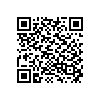 7M中山110010201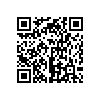 7M中山110010202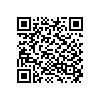 7M中山1100102037M中山110010203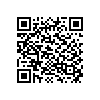 7M中山110010204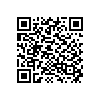 7M中山1100102056.7.8.8.9.CACCD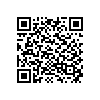 7M中山110010206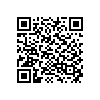 7M中山110010207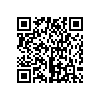 7M中山1100102087M中山110010208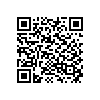 7M中山110010209二.填充題二.填充題二.填充題二.填充題二.填充題二.填充題1.2.3.3.4.(1)4.(2)2x3x11x19366	7M中山110010210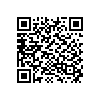 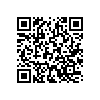 7M中山110010211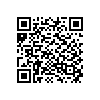 7M中山1100102127M中山110010212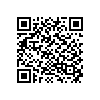 7M中山110010213同上4.(3)5.6.(1)6.(1)6.(2)6.(3)BDE88-15780同上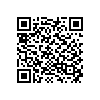 7M中山110010214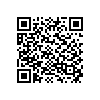 7M中山1100102157M中山110010215同上同上6.(4)7.(1)7.(2)7.(2)8.9.80355<101同上		7M中山110010216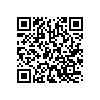 同上同上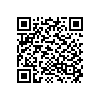 7M中山110010217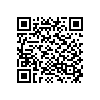 7M中山110010218三.計算題三.計算題三.計算題三.計算題三.計算題三.計算題1.1.1.2.2.2.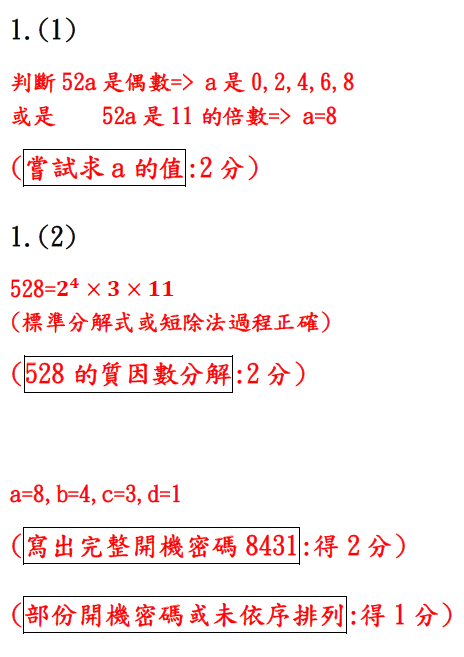 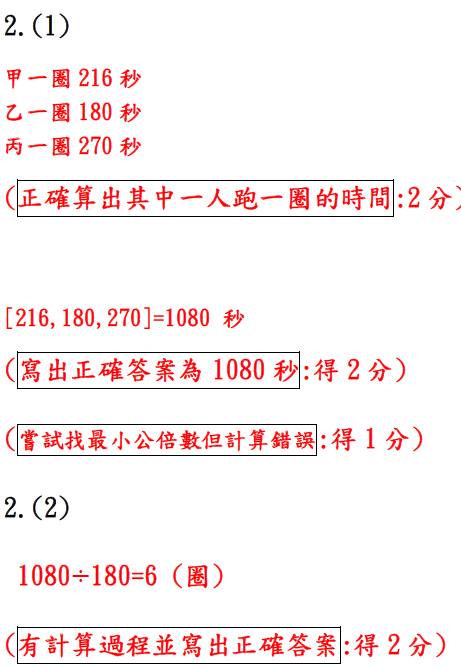 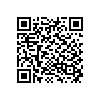 7M中山1100102197M中山1100102197M中山110010219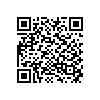 7M中山1100102207M中山1100102207M中山110010220